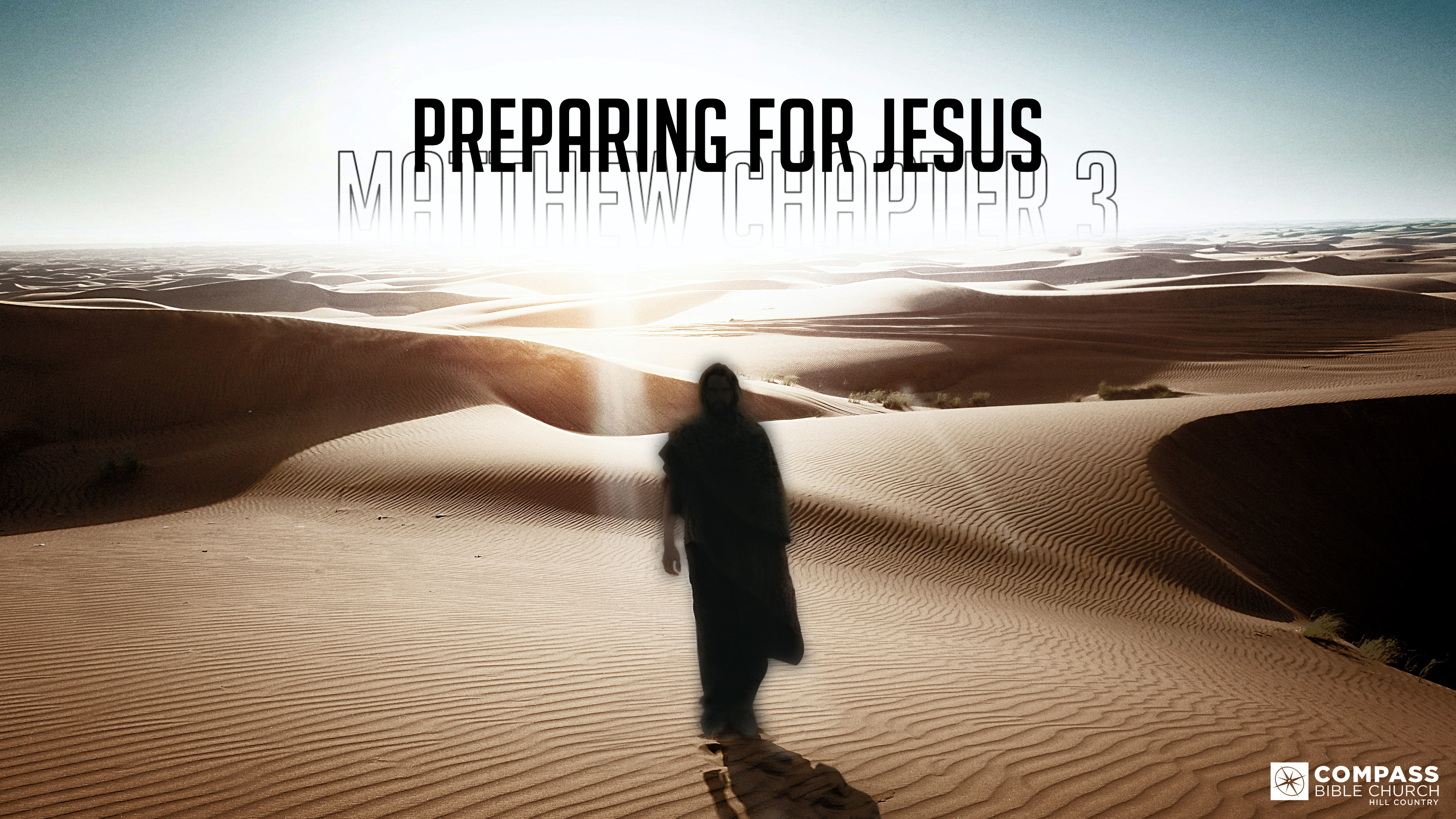 1.  Herald _____________________________ (vv.1-2)2.  Associate ___________________________ (vv.3-4)3.  Invite ______________________________ (vv.5-6)Application QuestionsThese questions are provided for your further study and application of today’s sermon. Thoughtfully writing out the answers to these questions will help to drive home the point of today’s study. It is also helpful when you are able to discuss your answers with others. For more information about LifeGroups at Compass Bible Church that utilize these questions as the basis for their weekly discussion, please visit compasshillcountry.org/lifegroups or email us at info@compasshillcountry.org. What is one observation you found helpful from this week’s sermon?
Read Acts 1:7-11 & Matthew 25:31–46. What do these passages do to heighten your attentiveness toward telling everyone you can about the return of Christ?
Read Luke 9:26, Romans 1:16–17 and 1 Corinthians 10:31–33. How do these verses explain the significance of associating with Christ and his gospel?How have you been guilty of advertently or passively disassociating yourself from Jesus and his message when talking with others?




What are some ways you have or can begin associating yourself with Jesus and his gospel?

Read 2 Corinthians 5:20–6:3. What is the role of an ambassador?



How does this description of an ambassador do an excellent job of defining the responsibility of every Christian? 



In what scenario can you, as an ambassador of Christ, invite someone to rightly respond to the gospel of Jesus this week?
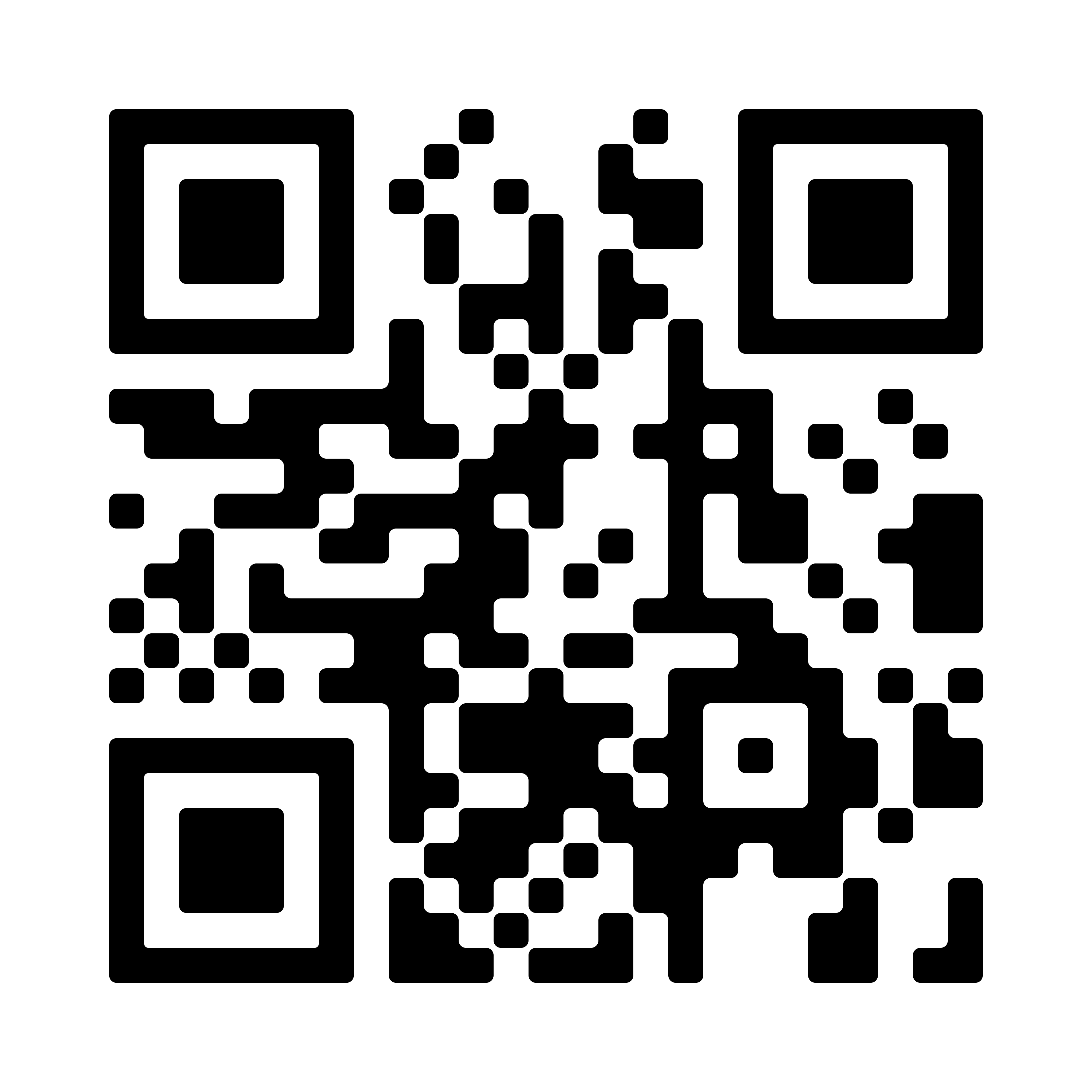 